2021年全国行业职业技能竞赛——江苏省连锁经营行业职业技能竞赛互联网营销师赛项竞赛规程江苏省组委会专家工作委员会二〇二一年五月2021年江苏省连锁经营行业职业技能竞赛互联网营销师赛项竞赛规程一、赛项宗旨赛项依据互联网营销师（4-01-02-07）的主要工作任务，通过举办技能竞赛，鼓励和引导广大从业人员、教师、学生积极投入到行业技能提升、技能研发与技能创新的行列中来，促进成员之间相互交流、合作，进一步加强全社会对连锁行业的认知，提高行业影响力，为连锁行业选拔一批理论功底扎实、实操技能过硬的创新型互联网营销优秀人才，促进我国连锁行业从业人员职业技能水平提升，为连锁行业蓬勃发展奠定人才基础，满足新时代人民对美好生活的向往。二、组织机构本次竞赛为二类职业技能竞赛，由江苏省商业经济学会主办，江苏经贸职业技术学院为承办单位，中联集团教育科技有限公司协办。竞赛成立江苏省竞赛组委会。竞赛组委会由主办单位、承办单位、协办及支持单位等竞赛主要组织机构相关负责同志组成。同时，大赛组委会下设竞赛办公室、专家工作委员会、技术工作委员会和仲裁委员会。江苏省竞赛组委会办公室设在江苏省商业经济学会。请各企业和院校等参赛单位组建大赛执委会，负责组织落实本单位竞赛事宜，并在竞赛举办过程中，接受组委会的领导。三、竞赛组织竞赛分为学生组和职工组（含教师）两个组别，均包括理论考核与实际操作考核部分。竞赛为线下考核方式进行。若出现突发疫情影响，启动线上线下结合的竞赛方案进行比赛。江苏省赛于9月30日前进行比赛，具体安排将于X月10日前在竞赛官网公布。全国决赛于10月30日前进行。四、参赛对象（一）参赛对象1.学生组：凡开设连锁经营管理、网络营销、市场营销、电子商务、移动商务等相关专业院校的在籍学生均可报名参加学生组竞赛，以院校为单位组队竞赛（不可跨院校组队），学生组为团体赛，每队3名选手，不超过2名指导教师。2.职工组：凡在连锁企业从事营销、电子商务、线上运营、直播带货等工作的从业人员及连锁经营管理、工商管理、市场营销、电子商务等相关专业授课的教师均可报名参加，参赛者50周岁以下，学历不限，职工组为单人赛。3.已获得“中华技能大奖”“全国技术能手”称号及在2019年和2020年各类竞赛中已取得“全国技术能手”申报资格的人员，不得以选手身份参赛。指导教师不得以选手身份参加职工组比赛。具有全日制学籍的在校创业学生不得以职工身份参赛。4.参赛选手不得同时参加2021年江苏省连锁经营行业职业技能竞赛的多个赛项。（二）参赛名额1.同一赛项学生组每家院校限报2支队伍，职工组在当地有独立法人注册公司的或院校，同一家单位限报2支队伍。2.入围全国决赛名额均以省、自治区、直辖市为计数单元，同一赛项学生组、职工组均不超过3支队伍。如报名不超过3支队伍，则自动晋级决赛。同一赛项学生组全国范围内同一家院校只择优选取1支队伍入围，职工组全国范围内同一家院校或同一家集团公司且同一个业态只择优选取1支队伍入围。五、竞赛内容（一）学生组1.考核形式学生组竞赛由理论考核与实际操作考核两部分组成。理论考核占总成绩的20%，实际操作考核占总成绩的80%（实际操作考核由网店营销和直播营销两部分组成，其中网店营销考核占总成绩的35%，直播营销考核占总成绩的45%）。2.考核内容2.1理论考核理论考核范围包括用户定位、商品分析与选择、营销策划方案、直播营销、购买转化与复购、社群运营等内容。考试方式为线上考核，竞赛系统自动组卷，考试题型为判断、单选和多选。理论考核占总成绩20%，考核时间为60分钟。2.2实际操作考核学生组实际操作考核包括网店营销和直播营销两个环节，各参赛队根据提供的背景资料完成考核。网店营销环节占总成绩35%，考核时间为90分钟；直播营销环节占总成绩45%，考核时间为120分钟。（二）职工组1.考核形式职工组竞赛由理论考核与实际操作考核两部分组成。理论考核占总成绩的20%，实际操作考核为直播营销考核，占总成绩的80%。2.考核内容2.1理论考核理论考核范围包括用户定位、商品分析与选择、营销策划方案、直播营销、购买转化与复购、社群运营等内容。考试方式为线上考核，竞赛系统自动组卷，考试题型为判断、单选和多选。理论考核占总成绩20%，考核时间为60分钟。2.2实际操作考核职工组实际操作考核包括直播营销一个环节，各参赛队根据提供的背景资料完成考核。职工组实操考核占总成绩80%，考核时间为120分钟。六、竞赛评分（一）理论考核理论考核共100题，单选40题，判断40题，多选20题，每题一分。考试方式为线上考核，竞赛系统自动组卷，自动判分。学生组参赛队成绩为3位选手平均分。组委会将于8月1日前统一开放理论题目练习，参赛选手可通过连锁APP学习中心的国赛频道练习备考，比赛中约80%的题目来自练习题库。特别推荐：为便于各参赛单位强化赛项理论考核环节的专业知识，特推荐中国连锁经营协会在线公益课程“数字化营销”。扫码可免费获取视频学习资源，在线测试需在“连锁”APP-学习中心完成。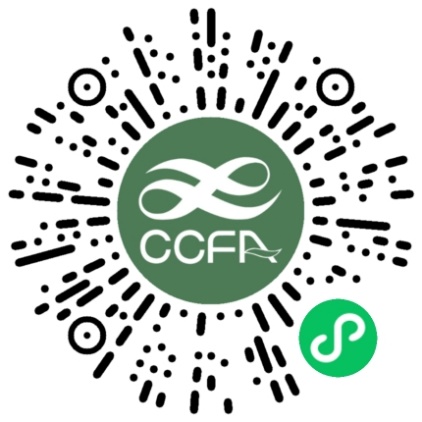 （二）网店营销考核网店营销考核围绕市场现状分析、产品规划、营销内容设计与制作、营销活动设计与实施四个模块进行评分，具体考核要点如下表所示。（三）直播营销考核直播营销考核围绕直播准备和直播实施两个模块进行评分，具体考核要点如下表所示。七、成绩奖项（一）成绩计算和排名1.职工组与学生组的赛项最终得分按100分制计分。学生组分数构成为理论考试成绩×20%+网店营销成绩×35%+直播营销成绩×45%，职工组分数构成为理论考试成绩×20%+直播营销成绩×80%。2.名次的排序根据选手竞赛总分评定结果从高到低依次排定，各组选手如果竞赛总分相同者，按直播营销考核得分高者优先。 3.为保障成绩评判的准确性，监督仲裁组将对赛项总成绩排名前30%的所有参赛选手的成绩进行复核；对其余成绩进行抽检复核，抽检覆盖率不得低于15%。如发现成绩错误以书面方式及时告知裁判长，由裁判长更正成绩并签字确认。复核、抽检错误率超过5%的，裁判组将对所有成绩进行复核。最终成绩经复核无误，由裁判长、监督仲裁人员签字确认后公布。 （二）竞赛奖励1.职工组和学生组设预赛团体一、二、三等奖。按照参赛队总成绩由高到低排序，以参赛队总数为基数，一、二、三等奖获奖比例分别为 20%、30%、50%（小数点后四舍五入），为获奖选手、指导教师颁发相应奖项。2.决赛职工组和学生组均设团体一、二、三等奖和优胜奖。按照竞赛决赛总成绩由高到低排序，以参赛队总数为基数，一、二、三等奖和优胜奖获奖比例分别为10%、15%、25%、50%（小数点后四舍五入），为获奖选手、指导教师颁发相应奖项。3.职工组决赛前3名的选手，报请江苏省人力资源和社会保障厅核准后，授予“江苏省技术能手”荣誉。4.学生组决赛获得团体一等奖的团队指导教师，由组委会颁发“江苏省优秀指导教师”荣誉证书。学生组决赛获得团体二、三等奖和优胜奖的团队指导教师，由组委会颁发“二、三等奖和优胜奖指导教师”荣誉证书。5.竞赛另设突出贡献奖、贡献奖若干名，由组委会颁发相应奖项。6.各企业（集团）和院校可制定本单位奖励办法。八、竞赛安排（一）整体安排（二）竞赛流程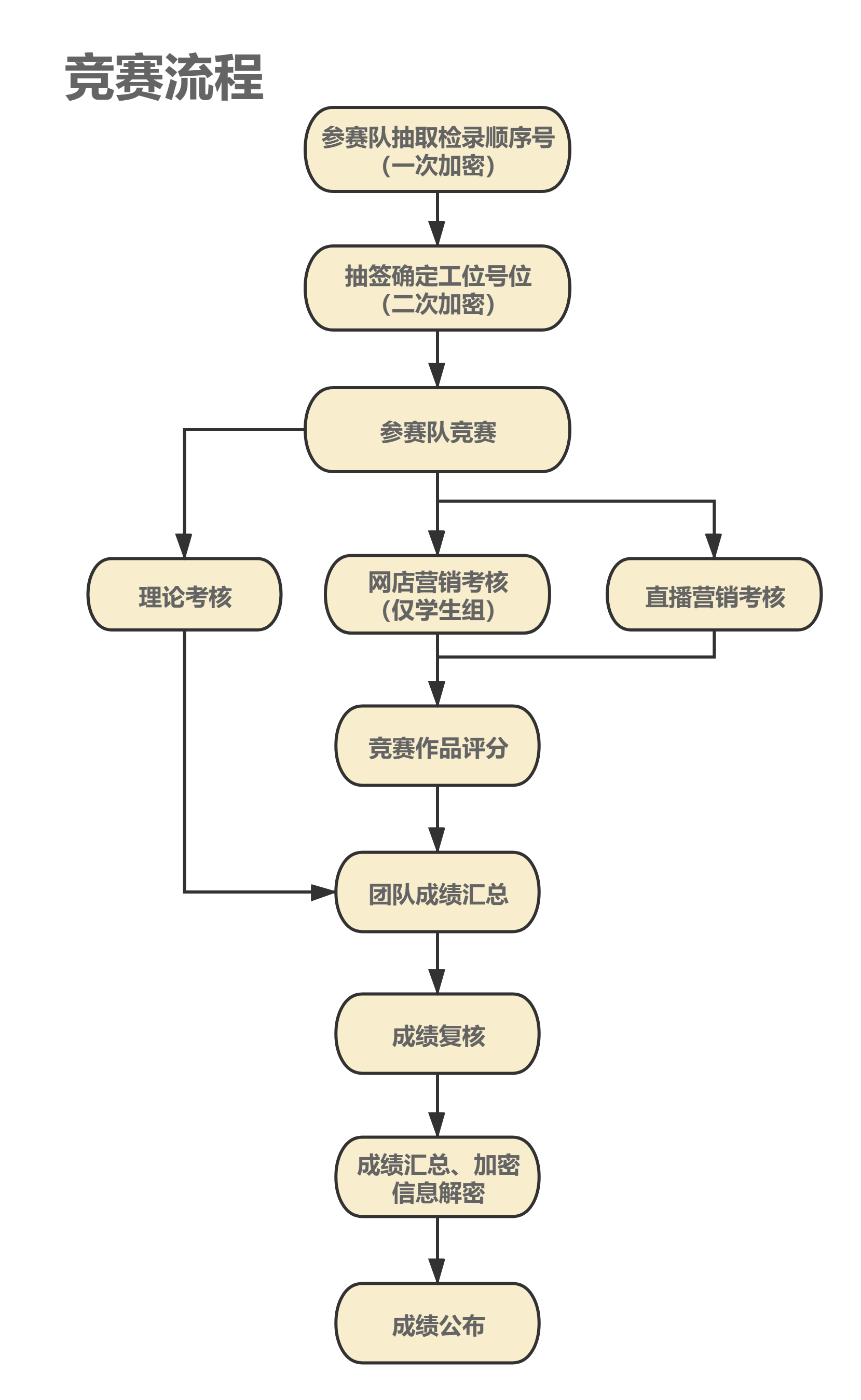 （三）竞赛日程学生组竞赛日程如下表所示。职工组竞赛日程如下表所示。九、基础设施（一）环境要求竞赛场地：竞赛场地内设置满足至少50个团队的竞赛环境。建议场地设在体育馆内、图书馆大厅或电脑机房等，赛场根据承办院校场地面积及参赛报名队伍数量灵活调整。现场保证良好的采光、照明和通风，提供稳定的水、电和供电应急设备。竞赛设备：所有竞赛设备由竞赛组委会负责提供和保障，竞赛区按照参赛队数量准备比赛所需的软硬件平台，为参赛队提供标准竞赛设备。竞赛机位：每个机位上标明编号。每个机位为一组参赛队，每个机位配有三台电脑、两张桌子、四把椅子。网络设备：采用星形网络拓扑结构，安装千兆交换机。网线与电源线隐蔽铺设。采用独立网络环境，可访问外网服务器；网络安全：采用统一的杀毒软件对服务器进行防毒保护。屏蔽竞赛现场使用的电脑USB接口。部署具有网络管理、账号管理和日志管理功能的综合监控系统；用电要求：采用双路供电；利用UPS防止现场因突然断电导致的系统数据丢失，额定功率：3KVA，后备时间：2小时，电池类型：输出电压：230V±5%V。媒体宣传：在竞赛不被干扰的前提下赛场面向媒体、行业专家开放，允许媒体、行业专家在规定的时段内沿指定路线进行现场参观。竞赛场地内可设置背景板、宣传横幅及壁挂图，营造竞赛氛围。（二）设备清单1.技术平台2.硬件要求十、申诉与仲裁（一）参赛队对不符合大赛规定的设备、工具、软件，有失公正的评判、奖励，以及对工作人员的违规行为等，均可提出申诉。（二）申诉应在申诉者本环节竞赛结束后1小时内提出，超过时限将不予受理。申诉时，由参赛队领队向预赛/决赛组委会递交书面申诉报告；申诉报告须有申诉的参赛队领队及参赛选手具名签字。报告应对申诉事件的发生时间、内容或现象、涉及的人员，以及申诉的依据和理由等进行充分举证，实事求是陈述。对事实依据不客观、举证不恰当不充分、仅凭主观臆断形成的申诉，预赛/决赛组委会有权不予受理。（三）组委会在受理申诉后的1小时内组织调查处理，并及时反馈处理结果。（四）申诉人及申诉参赛队不得无故拒不接受仲裁结果；不得采取过激行为刁难、攻击工作人员，否则视为放弃申诉。（五）申诉人及申诉参赛队不得因提起申诉或对申诉仲裁意见不服而停止竞赛或滋事挑起不良事端，否则按赛事弃权处理。（六）大赛不因申诉事件而组织重赛。十一、竞赛须知（一）参赛队须知1.本赛项学生组为团体赛，每支参赛队由3名选手组成，分工自行决定。职工组为单人赛。2.参赛队员在报名获得审核确认后，原则上不再更换，如预赛筹备过程中，队员因故不能参赛，须于比赛开赛10个工作日之前向组委会出具书面说明并按相关规定补充人员并接受审核；竞赛开始后，参赛队不得更换参赛队员。如队员因故不能参赛，则学生组允许少人参加比赛，职工组按弃赛处理。3.参赛队按照大赛赛程安排，凭大赛组委会颁发的参赛证，以及工作证明/学生证/身份证等参加竞赛及相关活动。4.各参赛队按竞赛组委会统一安排参加竞赛前熟悉场地环境的活动，未按时参加视同放弃熟悉场地。5.各参赛队按组委会统一要求，准时参加赛前领队会。6.各参赛队在竞赛期间要注意饮食卫生，防止食物中毒。7.各参赛队在竞赛期间，应保证所有人员的安全，防止交通事故和其它意外事故的发生，为领队、指导教师和参赛选手购买人身意外保险，报道时出具相关凭证，否则取消参赛资格。8.各参赛队要发扬良好道德风尚，听从指挥，服从裁判，不弄虚作假。9.各参赛队比赛时需按组委会要求，统一着装。（二）指导教师须知1.指导教师经报名、审核后确定，一经确定不得更换，如需更换，须于相应赛项开赛10个工作日之前向预赛/决赛组委会出具书面说明并按相关规定补充人员并接受审核；竞赛开始后，参赛队不得更换指导教师。如发现弄虚作假者，取消评定优秀指导教师资格。2.对申诉的仲裁结果，领队和指导教师应带头服从和执行，还应说服选手服从和执行。凡恶意申诉，一经查实，全国组委会将追查相关人员责任。3.指导教师应认真研究和掌握本赛项竞赛的技术规则和赛场要求，指导选手做好赛前的一切准备工作。4.领队和指导教师应在赛后做好技术总结和工作总结。（三）参赛选手须知1.参赛选手应严格遵守竞赛规则和竞赛纪律，服从裁判员和竞赛工作人员的统一指挥安排，自觉维护赛场秩序，不得因申诉或对处理意见不服而停止竞赛，否则以弃权处理。2.参赛选手在赛前熟悉竞赛设备和竞赛时间内，应该严格遵守竞赛设备工艺守则和竞赛设备安全操作规程，杜绝出现安全事故。3.参赛选手不得自行将通讯工具、任何技术资料、工具书、自编电子或文字资料、笔记本电脑、通讯工具、摄像工具以及其他即插即用的硬件设备带入比赛现场，否则取消选手比赛资格。4.参赛选手不得在比赛任何环节过程中或通过答题文档资料等泄露个人所在单位信息，一经发现按舞弊处理。5.参赛选手应严格按竞赛流程进行竞赛。6.参赛选手必须持本人身份证、并佩戴组委会签发的参赛证件，按竞赛规定的时间，到指定的场地参赛。7.参赛选手须按时到赛场等候检录、抽签进入赛场，并按照指定赛位号参加比赛。正式竞赛开始尚未检录的选手，不得参加竞赛。已检录入场的参赛选手未经允许，不得擅自离开。8.参赛选手按规定进入竞赛工位，在现场工作人员引导下，进行赛前准备，检查并确认竞赛设备、竞赛工位计算机和相关软件等，并签字确认。9.裁判长宣布比赛开始，参赛选手方可进行竞赛操作。10.参赛选手必须及时备份竞赛中自己的竞赛数据，并将全部数据文件存储至计算机指定盘符下，不按要求存储数据，导致数据丢失者，责任自负。11.竞赛过程中，选手若需休息、饮水或去洗手间，一律计算在比赛时间内。饮水由赛场统一提供。12.竞赛过程中，参赛选手须严格遵守相关操作规程，确保人身及设备安全，并接受裁判员的监督和警示，若因选手个人因素造成人身安全事故和设备故障，不予延时，情节特别严重者，由大赛裁判组视具体情况做出处理决定（最高至终止比赛）并由裁判长上报竞赛监督仲裁组；若因非选手个人因素造成设备故障，由大赛裁判组视具体情况做出延时处理并由裁判长上报竞赛监督仲裁组。13.参赛选手在竞赛过程中不得擅自离开赛场，如有特殊情况，需经裁判员同意后，特殊处理。14.参赛选手在比赛过程中，如遇问题，需举手向裁判人员提问。选手之间不得发生任何交流，否则，按作弊处理。15.裁判长在比赛结束前15分钟对选手做出提示。裁判长宣布比赛结束后，选手应立即停止竞赛操作，并按下竞赛设备停止键，现场裁判员监督竞赛设备的停止，在规定时间内必须把竞赛作品、赛题、图纸、U盘、草稿纸等所有相关内容上交至现场裁判员，如选手未按规定执行，裁判有权按下竞赛设备停止键，要求选手至指定位置。16.竞赛结束后，由现场裁判员和选手检查确认提交的内容，现场裁判员当选手面封装上交竞赛作品，选手在收件表上签字确认，现场裁判员签字确认。17.比赛结束，选手应立即清理现场，包括竞赛设备及周边卫生并恢复竞赛设备原始状态等。经现场裁判员和现场工作人员确认后方可离开工位。经裁判长统一确认后，选手统一离开赛场。此项工作将在选手职业素养环节进行评判。18.参赛选手在竞赛期间未经组委会的批准，不得接受其他单位和个人进行的与竞赛内容相关的采访；参赛选手不得私自公开比赛相关资料。（四）工作人员须知1.工作人员必须服从大赛组委会统一指挥，佩戴工作人员标识，认真履行职责，做好竞赛服务工作。2.工作人员按照分工准时上岗，不得擅自离岗，应认真履行各自的工作职责，保证竞赛工作的顺利进行。3.工作人员应在规定的区域内工作，未经许可，不得擅自进入竞赛场地。如需进场，需经过裁判长同意，核准证件，有裁判跟随入场。4.如遇突发事件，须及时向裁判员报告，同时做好疏导工作，避免重大事故发生。5.竞赛期间，工作人员不得干涉及个人工作职责之外的事宜，不得利用工作之便，弄虚作假、徇私舞弊。如有上述现象或因工作不负责任的情况，造成竞赛程序无法继续进行，由组委会视情节轻重，给予通报批评或停止工作，并通知其所在单位做出相应处理。6.各类赛务人员必须统一佩戴由大赛组委会签发的相关证件，着装整齐。7.除现场裁判员和参赛选手外，其他人员不得进入竞赛区域。赛场安全员、设备和软件技术支持人员、工作人员必须在指定区域等待，未经裁判长允许不得进入竞赛区域，候场选手不得进入赛场。（五）裁判员须知1.裁判员须佩带裁判员标识上岗。执裁期间，统一着装，举止文明礼貌，接受参赛人员的监督。2.严守竞赛纪律，执行竞赛规则，服从赛项组委会和裁判长的领导。按照分工开展工作，始终坚守工作岗位，不得擅自离岗。3.裁判员的工作分为加密裁判、现场执裁、评判裁判等。4.裁判员在工作期间严禁使用各种器材进行摄像或照相。5.现场执裁的裁判员负责检查选手携带的物品，违规物品一律清出赛场，比赛结束后裁判员要命令选手停止竞赛操作。6.竞赛中所有裁判员不得影响选手正常竞赛。7.严格执行赛场纪律，不得向参赛选手暗示或解答与竞赛有关的内容。及时制止选手的违纪行为。对裁判工作中有争议的技术问题、突发事件要及时处理、妥善解决，并及时向裁判长汇报。8.要提醒选手注意操作安全，对于选手的违规操作或有可能引发人生伤害、设备损坏等事故的行为，应立即制止并向现场负责人报告。9.严格执行竞赛项目评分标准，做到公平、公正、真实、准确，杜绝随意打分；严禁利用工作之便，弄虚作假、徇私舞弊。10.严格遵守保密纪律。裁判员不得私自与参赛选手或代表队联系，不得透露竞赛的有关情况。11.裁判员必须参加赛前培训，否则取消竞赛裁判资格。12.竞赛过程中如出现问题或异议，服从裁判长的裁决。13.竞赛期间，因裁判人员工作不负责任，造成竞赛程序无法继续进行或评判结果不真实的情况，由组委会视情节轻重，给予通报批评或停止裁判资格，并通知其所在单位做出相应处理。十二、开放现场的要求（一）对于公众开放的要求公众可在赛场指定区域进行观摩，不得进入选手竞赛区域。（二）关于赞助商和宣传的要求经大赛组委会允许的赞助商和负责宣传的媒体记者，按竞赛规则的要求进入赛场相关区域。上述相关人员不得妨碍、烦扰选手竞赛，不得有任何影响竞赛公平、公正的行为。十三、绿色环保竞赛应注重环境保护，绝不允许破坏环境，提倡绿色环保办赛。十四、联系方式（一）互联网营销师赛项联系人郭玉成  手机：13911364024   邮箱：guoyc@cailian.net（二）江苏省组委会竞赛办公室李卫华  手机：13813357944地址：南京市江宁区江宁大学城龙眠大道180号江苏经贸职业技术学院竞赛环节竞赛模块竞赛内容网店营销市场现状分析目标用户分析、经营现状分析、竞争对手分析。网店营销产品规划进行产品组合设计、产品卖点挖掘和产品价格设计。网店营销营销内容设计与制作设计图文、短视频、H5等营销素材。网店营销营销活动设计与实施完成社群打卡活动设计，社群促销活动设计和社群分享。直播营销直播准备完成直播选品，直播方案策划和直播间搭建。直播营销直播实施完成1场15分钟的直播。直播环节包括直播开场、产品讲解、直播互动、直播结尾。竞赛环节竞赛模块竞赛内容直播营销直播准备完成直播选品，直播方案策划和直播间搭建。直播营销直播实施完成1场15分钟的直播。直播环节包括直播开场、产品讲解、直播互动、直播结尾。评分模块评分内容考核要点分值市场现状分析目标用户分析设定目标用户基本属性、社交偏好、购物行为等标签，标签设计全面、准确。25分市场现状分析经营现状分析从产品、用户、销售量等方面进行经营现状分析，分析全面、客观。25分市场现状分析竞争对手分析从市场占有率、规模、产品结构等方面进行竞争对手分析，分析准确、合理。25分产品规划产品组合设计设计产品组合，产品组合方案符合用户需求点和痛点。75分产品规划产品卖点挖掘提炼产品优势，挖掘产品卖点，卖点符合受众需求，描述清晰可识别，体现产品差异化。75分产品规划产品价格设计制定产品定价与产品组合定价，定价运用多种策略，且符合定价规律。75分营销内容设计与制作营销内容设计与制作设计图文、短视频、H5等营销素材，文案与卖点贴合，设计美观并具有一定的营销导向。75分营销活动设计与实施社群打卡活动设计设计社群打卡活动，活动设计有亮点。75分营销活动设计与实施社群促销活动设计设计社群拼团、满减、限时秒杀等社群营销活动，活动内容设置有吸引力，确保活动推广效果的同时达到预期目标。75分营销活动设计与实施社群分享应用微博、微信等渠道进行精准化分享。75分评分模块评分内容考核要点分值直播准备直播选品根据给定的主推款商品进行选品，确定直播商品组合，商品组合包含引流款、主推款、高毛利款、平价款。60分直播准备直播方案策划根据给定的主推款商品确定直播主题，编制直播策划方案，设计直播脚本。要求主题鲜明且符合背景资料，方案结构完整、内容合理，脚本全面且流程设计逻辑清晰，互动营销配置合理。60分直播准备直播间搭建结合案例背景设置主推款产品标题、主图和详情图，正确关联直播商品链接，配置直播活动后台。60分直播实施直播开场实施直播开场，包含问好、自我介绍、本次直播计划、促销活动等内容。要求简短、精练，表达流畅、准确。40分直播实施产品讲解从产品特点、卖点、价格、促销、服务等方面进行产品讲解。要求产品信息传达准确，产品讲解清晰，有感染力。40分直播实施直播互动直播中正确使用引导关注、催单、倒计时、库存播报等话术，准确及时回答弹幕问题，说明并引导完成直播互动活动。40分直播实施直播结尾结尾收场时包含引导关注和感谢语。40分直播实施直播效果评估评价本次直播的主播素养、直播节奏和控场、直播实施与策划的一致性，直播过程流畅，直播间所展示的所有内容符合《网络直播营销管理办法（试行）》（2021年4月23日国家七部门联合发布）相关规定。40分时间相关事项6月大赛通知发布7月5日前参赛报名截止日，参赛选手信息官网填报截止7月10日前公布省赛及承办校具体情况8月1日前向参赛选手开放理论考核练习权限、公布案例综合分析题目和练习数据8月20日前向参赛选手免费开放实操环节练习权限，向选手进行实操环节软件培训8月中下旬对承办院校进行规则培训9月15日前竞赛理论模拟考试9月30日前举办江苏省赛，选拔入围全国决赛队伍日期时间内容第一天10:00-14:00参赛选手报到、裁判专家报到第一天14:00-15:30开幕式、赛项说明会、抽检录顺序号第一天15:30-17:00裁判培训第一天15:30-16:30参观熟悉赛场第二天08:00-08:30按顺序检录，选手抽取工位号、抽取实操考核题目第二天08:30-09:30理论考核第二天09:30-10:00选手休息第二天10:00-11:30网店营销环节考核第二天11:30-12:30选手休息第二天12:30-14:30直播营销环节考核第二天赛后三小时内成绩汇总、成绩核对、录入与解密第二天赛后四小时内结果公示，申诉受理与仲裁日期时间内容第一天10:00-14:00参赛选手报到、裁判专家报到第一天14:00-15:30开幕式、赛项说明会、抽检录顺序号第一天15:30-17:00裁判培训第一天15:30-16:30参观熟悉赛场第二天08:00-08:30按顺序检录，选手抽取工位号、抽取实操考核题目第二天08:30-09:30理论考核第二天09:30-10:00选手休息第二天10:00-12:00直播营销环节考核第二天赛后三小时内成绩汇总、成绩核对、录入与解密第二天赛后四小时内结果公示，申诉受理与仲裁序号使用赛程平台名称规格描述1理论考核中联竞赛系统（理论模块）中联竞赛系统（理论模块）根据考核知识点进行快速抽题组卷，生成随机试卷。参赛队伍完成答题后，自动判卷并可根据答题情况生成单个智能分析报告。同时可为整场考核生成分析报告，智能分析试卷难度，试卷区分度，考生成绩分布，知识水平分布，考试效果等多维度数据。2实操考核—网店营销中联竞赛系统（实操模块）中联竞赛系统（实操模块）基于真实案例数据和海量素材资源，以智能化的业务操作平台为载体，完成聚焦岗位群，对标就业需求，还原真实业务场景，满足目标用户分析、引流话术设计、产品卖点挖掘、社群营销、产品直播等技术技能的竞赛需求。3实操考核—直播营销中联竞赛系统（实操模块）中联竞赛系统（实操模块）基于真实案例数据和海量素材资源，以智能化的业务操作平台为载体，完成聚焦岗位群，对标就业需求，还原真实业务场景，满足目标用户分析、引流话术设计、产品卖点挖掘、社群营销、产品直播等技术技能的竞赛需求。序号设备名称规格适用1电脑CPU：I5,内存：8G操作系统：Win7或以上浏览器：谷歌65版本或以上屏幕分辨率:1280*1024或以上（普屏）；1366X768或以上（宽屏16:9）；1440x900或以上（宽屏16:10）上网带宽：10M或以上（稳定）参赛选手及评委2直播设备电容麦克风、直播手机、耳机、三脚架、补光灯、直播商品,其中手机需配置Android 10以上操作系统，3GB+32GB以上内存，前摄摄像头500万以上像素。参赛选手3打印机标准设备预赛及决赛